Приложение №1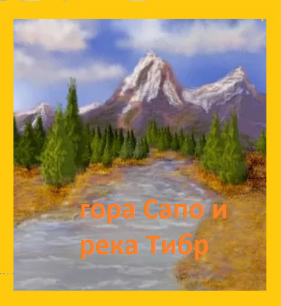        Гора Сапо в Древнем Риме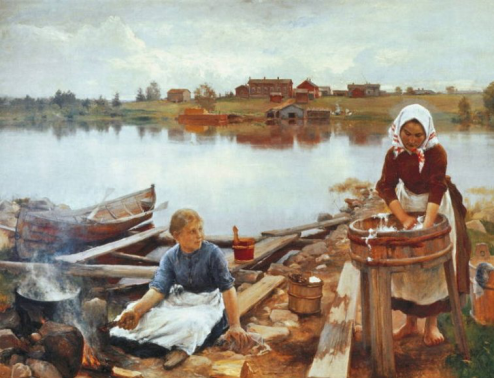 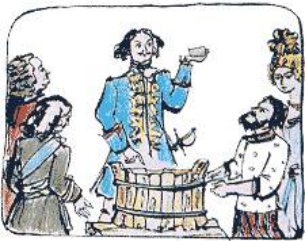 Пётр I                                                                    День стирки на Руси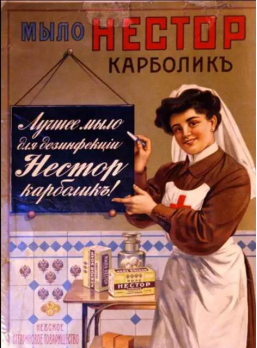 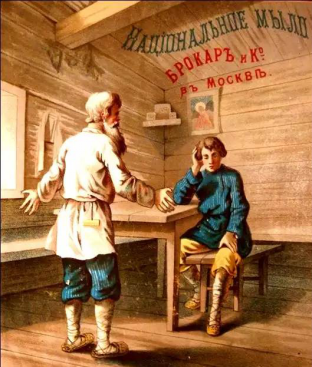 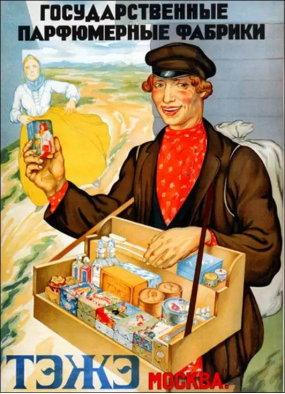 Рекламные плакаты. Царская Россия